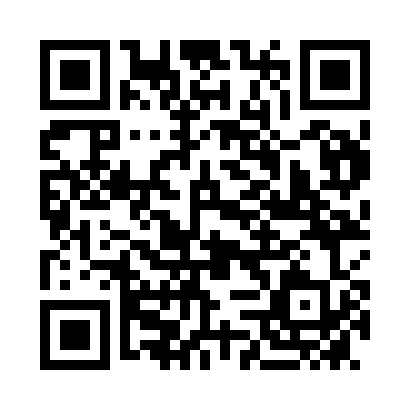 Prayer times for Poggstall, AustriaMon 1 Apr 2024 - Tue 30 Apr 2024High Latitude Method: Angle Based RulePrayer Calculation Method: Muslim World LeagueAsar Calculation Method: ShafiPrayer times provided by https://www.salahtimes.comDateDayFajrSunriseDhuhrAsrMaghribIsha1Mon2:424:3711:052:385:337:212Tue2:394:3411:042:395:357:233Wed2:364:3211:042:405:377:264Thu2:344:3011:042:415:387:285Fri2:314:2811:032:415:407:306Sat2:284:2611:032:425:417:327Sun2:254:2411:032:435:437:348Mon2:234:2111:032:445:457:369Tue2:204:1911:022:445:467:3810Wed2:174:1711:022:455:487:4111Thu2:144:1511:022:465:497:4312Fri2:114:1311:012:475:517:4513Sat2:084:1111:012:475:527:4714Sun2:064:0911:012:485:547:5015Mon2:034:0711:012:495:567:5216Tue2:004:0511:012:505:577:5417Wed1:574:0311:002:505:597:5718Thu1:544:0111:002:516:007:5919Fri1:513:5911:002:526:028:0120Sat1:483:5711:002:526:048:0421Sun1:453:5510:592:536:058:0622Mon1:423:5310:592:546:078:0923Tue1:393:5110:592:546:088:1124Wed1:363:4910:592:556:108:1425Thu1:333:4710:592:566:118:1626Fri1:303:4510:592:566:138:1927Sat1:273:4310:582:576:158:2228Sun1:243:4110:582:586:168:2429Mon1:203:3910:582:586:188:2730Tue1:173:3710:582:596:198:30